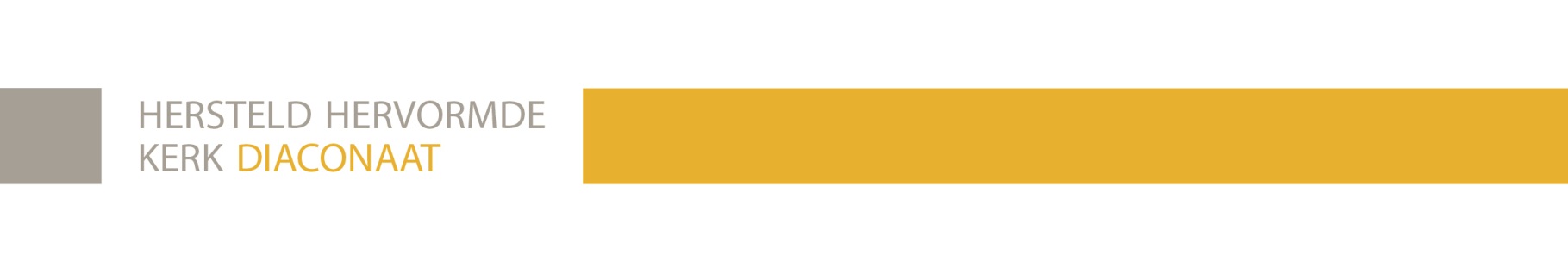 Declaratieformulier wegens gemaakte kosten (graag volledig ingevuld en voor akkoord ondertekend retour)
			Indien uw declaratie een sprekersvergoeding betreft, s.v.p. ook geboortedatum en BSN-nummer invullen:Declareert hierbij zijn/haar gemaakte kosten volgens onderstaande omschrijving en bijgevoegde bonnen:Specificatie kosten:                                                                                                                         voor akkoord……………………………………………………………(naam)      Handtekening: …………………………………………………….                  datum:…………………………………paraaf:…………………………….....Ondergetekende,Ondergetekende,naamdatum:adres:org/comm.:Postcode en woonplaats:telefoon:periode:IBAN:geboortedatum:BSN-nr:datum:van:naar: aantal kmad.omschrijving kostenbedragkosten gemaakt wegens€ €           ,€           ,€           ,€           ,€           ,TotaalTotaal€           ,